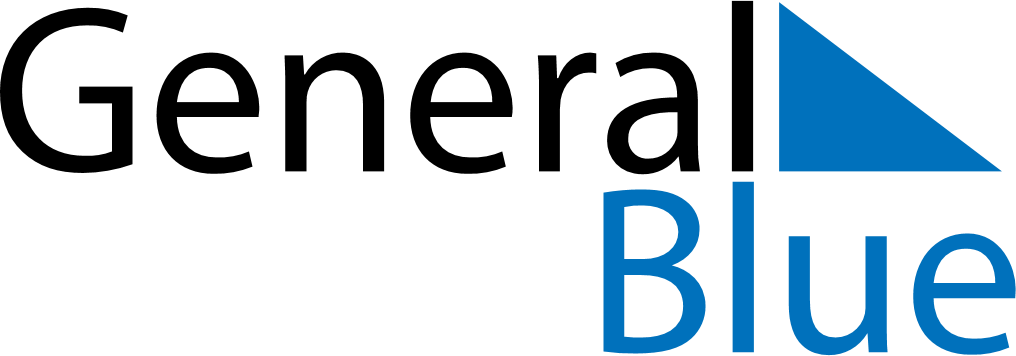 September 2029September 2029September 2029ChileChileMondayTuesdayWednesdayThursdayFridaySaturdaySunday1234567891011121314151617181920212223National holidayNational holidayArmy Day24252627282930